ARCHITECT & Engineer / Contractors E&O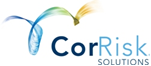 Professional Services & Project SupplementalThis is required in addition to the CorRisk Professional Liability Insurance application. As needed, please attach separate sheets to this supplemental application to provide complete answers. Applicant Name:      ____________________________________________________________________________ARCHITECTS, ENGINEERS, CONSTRUCTION MANAGERS, INSPECTORS, PRODUCT DESIGNERS, AND TECHNICAL CONSULTANTSClient BreakdownA&E Services / DisciplinesBased on Revenues provided on CorRisk Professional Liability Application, please indicate the approximate percentage designated for each of the Services or Disciplines listed  Must total 100%ContracTing Services / DisciplinesBased on Revenues provided on CorRisk Professional Liability Application, please indicate the approximate percentage designated for each of the Services or Disciplines listed Must total 100%Projects1.Is principal in the applicant’s firm a licensed architect, engineer or land surveyor? Yes   NoIf ‘Yes’, please list states where license(s) are held:              If ‘Yes’, please list states where license(s) are held:              2.Did less than 20% of the applicant’s (plus any subsidiaries, parent or other related entities) total billings from the past fiscal year result from actual construction or erection?3.Do you design projects using model-based technology linked to project databases, for example, Building Information Modeling (BIM)? Yes   No4.Do you provide professional services on projects that are LEED certified? Yes   No 5.Does the Applicant had a written Quality Assurance/Quality Control program? Yes   NoFor any ‘Yes’, below, please attach details6.During the past 12 months, as the Applicant or Any Principal: Engaged in actual construction or hired a construction contractor to perform construction work? Yes   No Become involved with or have ownership interest in a construction or real estate development company? Yes   No Been employed by or an officer of any other firm, organization or political body? Yes   No Derived more than 50% of last fiscal year’s gross receipts from any one client? Yes   No Designed a building, component or system which might be used on more than one project? Yes   No Become involved in the manufacture or fabrication of any component, device or system? Yes   No Provided electronic data processing services for others or sold software components? Yes   No TypeTypeTypeContractors/Design-Builders     %Financial and Lending Institutions     %Owners     %Design Professionals     %Government or Public Entities     %Other:           %Developers     %Insurance Companies/Attorneys     %Other:           %Discipline Type% of RevenueDiscipline Type% of RevenueAerospace Engineering     %Geotechnical Engineering     %Architecture     %HVAC Engineering     %Automations Engineering     %Interior Design     %Building Envelope Consulting     %Land Surveying     %Calibrations/Certification/Metrology     %Landscape Architecture     %Civil Engineering     %Marine Engineering     %Communications Engineering     %Marine Surveying     %Construction Management - Agency     %Mechanical Engineering     %Construction Management – At Risk     %Nuclear Engineering     %Cost Estimator     %Oil/Gas Pipeline Inspection     %Crane Engineering     %Permitting/Regulatory Compliance     %Cranes Inspection     %Process Engineering     %Drafting     %Soils Testing (Geotechnical)     %Efficiency Consultant     %Structural Engineering     %Electrical Engineering     %Structural Steel Inspections     %Elevators Inspection     %Testing Laboratory     %Environmental Consultant     %Testing/Inspection/Auditing     %Environmental Testing     %Transportation Engineering     %Feasibility Studies     %Value/Quality Engineering     %Forensic Engineering     %Water Treatment Consultant     %Geologist/Geophysicist     %Weld Inspections     %Other:           %Other:           %Discipline Type% of RevenueDiscipline Type% of RevenueAcoustical contractor     %Highway contractor/paving contractor     %Audio/visual contractor     %Kitchen/ bath contractor     %Concrete contractor     %Landscape contractor (No Retaining Wall)     %Curtain wall/glazing contractor     %Landscape contractor (With Retaining Wall)     %Design/build contractor     %Mechanical/ Plumbing/ HVAC contractor     %Drywall contractor     %Painting contractor     %Electrical contractor     %Roofing contractor     %Elevator contractor     %Signage contractor     %Excavation/demolition contractor     %Stucco/ Masonry contractor     %Exhibit contractor     %Telecommunications/cabling contractor     %Fire sprinkler contractor     %Utility contractor; excluding line locating     %Flooring contractor     %Wastewater/sewer contractor     %Framing Contractor     %Other:           %General contractor     %Other:           %Project Type% of RevenueProject Type% of RevenueAirports     %Municipal/Public Buildings     %Apartments     %Nuclear Facilities     %Auditoriums/Theaters     %Office Buildings     %Bridges (up to 350 ft span)     %Parking Structures     %Bridges (over 350 ft span)     %Parks/Playgrounds     %Churches     %Petrochemical/Refineries     %Commercial     %Pools     %Condominiums     %Power Plants/Utilities     %Convention Centers     %Recreation     %Custom Residential     %Restaurant     %Dams     %Roads/Highways     %Harbors/Piers/Ports     %Schools/Colleges     %Hospital/Healthcare     %Shopping Centers/Retail     %Hotels/Motels     %Site Development     %Industrial Waste Treatment     %Sports Stadiums     %Jails/Justice     %Tract Housing/Subdivisions     %Manufacturing/Industrial     %Tunnels     %Mass Transit     %Warehouses     %Military     %Wastewater Treatment     %Mines     %Other:           %Other:           %Other:           %